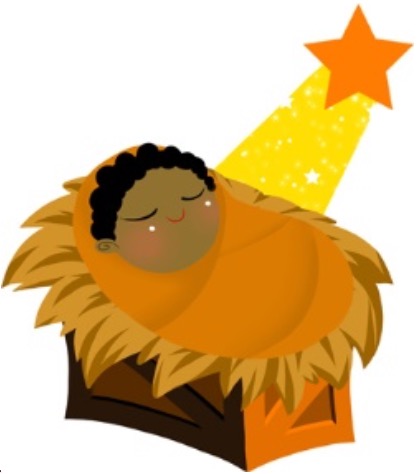 BLESSED BEGINNINGS LEARNING CENTEREnrollment Form Date______________________Child’s name_______________________________Child’s Birthday________________________ Nickname____________________Address_____________________________________________________________________________________________________________________________________Contact Info:Mom’s name________________________________________________Dad’s name________________________________________________(Mother)Home Phone_____________________________________ (Mother)Work Phone_____________________________________(Mother’s) Cell Phone_____________________________________(Father)Home Phone_____________________________________ (Father)Work Phone_____________________________________(Father’s) Cell Phone_____________________________________Emergency Contact Person_________________________________Contact’s phone_________________________________________
 Emergency Contact Person_________________________________Contact’s phone_________________________________________Do you have a backup care provider?___________________________________________________________________Service Info: 
Beginning date needing care________________________________________________Hours: Monday___________________ Tuesday____________________ Wednesday______________________Thursday________________________ Friday______________________ Saturday________________________Sunday___________________Times you plan to drop your child off________Times you plan to pick up your child_________Your Child’s HealthCHILD'S HEALTH RECORD: (A copy of your child's immunizations and current physical will be needed) General state of health: ________________________________________________________________________
________________________________________________________________________
Doctor’s name_____________________________________________________Doctor’s phone number_______________________________________________Dentists’ name_____________________________________________________Dentists’ name _____________________________________________________ Are your child's immunizations up to date? _________ (Please attach a copy of immunizations. This should include the signature of nurse or doctor who administered medications.)
Does your child have any known allergies? ________________________________________________________________________
__________________________________________________________________________
Are you concerned that your child may be prone to any type of allergies?___________
Describe: ____________________________________________________________________________________________________________________________________________________
__________________________________________________________________________
Does your child have any medical conditions which I should be made aware of? ____________________________________________________________________________________________________________________________________________________
__________________________________________________________________________ Has your child had the following common childhood illnesses?
.(please circle)Does your child have any speech, hearing or visual problems? __________________________________________________________________________
Would there be any restrictions to play or activities? ________________________________________________________________________
________________________________________________________________________ 
About Your ChildHas your child ever been in child care before?_________ What type (center, family daycare, grandma etc.)_____________Was it a positive experience?_________________________________________________________________Why are you looking for child care?____________________________________________________________________How does your child feel about daycare and being left by his/her mommy/daddy? _________________________________________________________________________
Are there any recent traumatic situations the child has been exposed to such as a death in the family, divorce, new sibling etc.? ________________________________________________________________________What is your normal method of discipline?_______________________________________________________________What is your child's temperament? Are they easy going, hard to please, demanding, aggressive, etc. ________________________________________________________________________
________________________________________________________________________Are there any food restrictions?________________________________________________________________
What is your child's favorite food? ____________________________________________
______________________________________________________________________
What food does your child dislike? ____________________________________________
______________________________________________________________________Can your child be relied upon to indicate bathroom wishes? _________________________
 ________________________________________What words does your child use for: Bowel movements __________ urination___________
 
What time does your child awaken? ___________________________________________
What time does your child go to sleep at night? __________________________________
Do they sleep through the night? _____________________________________________
Does your child sleep in a bed or crib, other? ____________________________________
 
Are there any siblings? Please name them and specify ages and gender.
Name _____________________ age __________________ gender _______________
Name ______________________ age __________________ gender _______________
Name ______________________ age __________________ gender _______________
Has your child had experience playing with other children? __________________________
______________________________________________________________________
 
________________________________________________________________________
What language(s) are spoken at home? ________________________________________________________________________
Does your child have any security objects such as a blanket, soother, bottle, toy etc. ? ________________________________________________________________________
 _________________________________________________________________________
What are your child's favorite activities, toys, books, or games? _________________________________________________________________________
Are there any other comments or information you would like to let me know about? _________________________________________________________________________ _____________________________________________________________________________________________________________________________________________________________________________________________________Any specific concerns?____________________________________________________________________________________________________________________________________________________________________________________________________________________________________________Please email form back to blessedbeginningslc.1999@gmail.comWe will contact you within 72 hours.Please put NEW ENROLLMENT in subject barTHANK YOU FOR YOUR INTEREST!Does your child have any problems with any of these?Has your child had any of these diseases?ConstipationAsthmaConvulsionsBronchitisDiarrheaChicken PoxFainting SpellsDiabetesFrequent ColdsHeart DiseaseFrequent Ear InfectionsHepatitisFrequent Sore ThroatsImpetigoLiceMeaslesRingwormMumpsSkin RashGerman MeaslesSoilingPolioStomach UpsetsScarlet FeverUrinary ProblemTuberculosisWormsWhooping Cough